1.Реши примеры:4+3=               7+3=                  1+3=3+3=               5+3=                  6+3=2+3=               2.Задача    У Кати было . Стало на 2 больше. Сколько груш стало у Кати?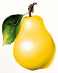 1.Реши примеры:7+3=               4+3=               1+3=3+3=               5+3=                  2+3=               6+3=2.Задача    У Лиды  было. Стало на 2 меньше. Сколько яблок стало у Лиды?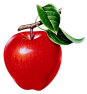 1.Реши примеры:4+3=               7+3=                  1+3=3+3=               5+3=                  6+3=2+3=               2.Задача    У Кати было . Стало на 2 больше. Сколько груш стало у Кати?1.Реши примеры:7+3=               4+3=               1+3=3+3=               5+3=                  2+3=               6+3=2.Задача    У Лиды  было. Стало на 2 меньше. Сколько яблок стало у Лиды?1.Реши примеры:4+3=               7+3=                  1+3=3+3=               5+3=                  6+3=2+3=               2.Задача    У Кати было . Стало на 2 больше. Сколько груш стало у Кати?1.Реши примеры:7+3=               4+3=               1+3=3+3=               5+3=                  2+3=               6+3=2.Задача    У Лиды  было. Стало на 2 меньше. Сколько яблок стало у Лиды?1.Реши примеры:4+3=               7+3=                  1+3=3+3=               5+3=                  6+3=2+3=               2.Задача    У Кати было . Стало на 2 больше. Сколько груш стало у Кати?1.Реши примеры:7+3=               4+3=               1+3=3+3=               5+3=                  2+3=               6+3=2.Задача    У Лиды  было. Стало на 2 меньше. Сколько яблок стало у Лиды?1.Реши примеры:4+3=               7+3=                  1+3=3+3=               5+3=                  6+3=2+3=               2.Задача    У Кати было . Стало на 2 больше. Сколько груш стало у Кати?1.Реши примеры:7+3=               4+3=               1+3=3+3=               5+3=                  2+3=               6+3=2.Задача    У Лиды  было. Стало на 2 меньше. Сколько яблок стало у Лиды?